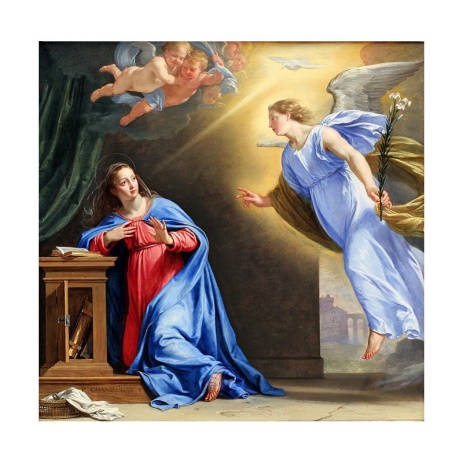 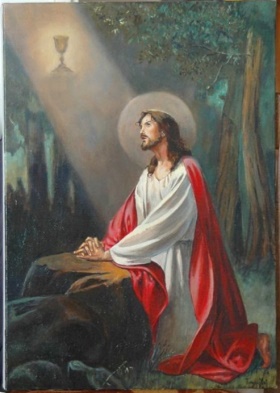                                      ,,Różaniec – to skarb, który trzeba odkryć" - Jan Paweł II*** UWAGA!***RÓŻAŃCOWY  KONKURS  PLASTYCZNY* Październik jest miesiącem modlitwy różańcowej, streszczającej całe życie Pana Jezusa i Jego Matki - Maryi.* W tym czasie zachęcam do udziału w konkursie plastycznym: „Tajemnice różańca w obrazach mistrzów”, który odbędzie się w trzech kategoriach wiekowych:Klasy I-III – na najciekawiej zilustrowany obraz tajemnicy różańcowej z samodzielnie wykonaną ozdobną ramką.Klasy IV – VI - na najbardziej zgodny z oryginałem obraz tajemnicy różańcowej z samodzielnie wykonaną, ozdobną ramką.Klasy VII – VIII – na samodzielnie wykonaną kopię wybranego dzieła malarskiego przedstawiającego tajemnicę różańcową w samodzielnie wykonanej ramce. * Ilustracje do uzupełniania oraz szczegółowe informacje uczniowie otrzymają na lekcjach religii.* Regulamin konkursu dostępny na stronie szkoły.* Zachęcam do odkrywania swoich plastycznych zdolności i udziału w konkursie! Najpiękniejsze prace zostaną oczywiście nagrodzone.* Na Wasze prace czekam do 26 października!															Jolanta Marchewka